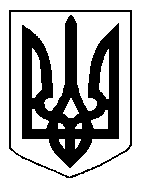 БІЛОЦЕРКІВСЬКА МІСЬКА РАДА	КИЇВСЬКОЇ ОБЛАСТІ	Р І Ш Е Н Н Я
від  31 січня  2019 року                                                                        № 3359-65-VIIПро розгляд заяви щодо передачі земельної ділянки комунальної власності в оренду фізичній особі – підприємцю Пономаренку Андрію АнатолійовичуРозглянувши звернення постійної комісії з питань земельних відносин та земельного кадастру, планування території, будівництва, архітектури, охорони пам’яток, історичного середовища та благоустрою до міського голови від 20 грудня 2018 року №585/2-17,  протокол постійної комісії з питань  земельних відносин та земельного кадастру, планування території, будівництва, архітектури, охорони пам’яток, історичного середовища та благоустрою від 20 грудня 2018 року №157, заяву фізичної особи – підприємця  Пономаренка Андрія Анатолійовича від  09 жовтня  2018 року №4991, відповідно до ст. ст. 12, 79-1, 93, 122, 123, 124, 125, 126 Земельного кодексу України, ч.5 ст. 16 Закону України «Про Державний земельний кадастр», Закону України «Про оренду землі», п. 34 ч. 1 ст. 26 Закону України «Про місцеве самоврядування в Україні», міська рада вирішила:1.Відмовити в передачі земельної ділянки комунальної власності, право власності на яку зареєстровано у Державному реєстрі речових прав на нерухоме майно від 15.10.2013 року №3115833 в оренду фізичній особі-підприємцю Пономаренку Андрію Анатолійовичу з цільовим призначенням 11.02. Для розміщення та експлуатації основних, підсобних і допоміжних будівель та споруд підприємств переробної, машинобудівної та іншої промисловості (вид використання – для експлуатації та обслуговування відкритого майданчика для зберігання та продажу металопрокату з будівництвом адміністративно-побутових приміщень), площею 0,2810 га (з них: під спорудами – 0,0010 га, під проїздами, проходами та площадками – 0,2800 га) за адресою: вулиця Сквирське шосе, 1Г, строком на 5 (п’ять) років, кадастровий номер: 3210300000:04:034:0022 у зв’язку з невиконанням вимог інформаційної картки адміністративної послуги про передачу земельної ділянки комунальної власності в оренду, власність, постійне користування, затвердженої рішенням міської ради від 31 жовтня 2017 року № 1471-38-VII «Про затвердження інформаційних карток адміністративних послуг Білоцерківської міської ради у галузі земельних відносин», а саме до заяви від 09 жовтня  2018 року №4991 додано копію документів, що підтверджують право власності лише на частину будівель, які розташовані на зазначеній земельній ділянці, враховуючи протокол постійної комісії з питань  земельних відносин та земельного кадастру, планування території, будівництва, архітектури, охорони пам’яток, історичного середовища та благоустрою від 20 грудня 2018 року №157, якою встановлено невідповідність доданих до заяви документів, що посвідчують право на нерухоме майно з фактичною забудовою земельної ділянки.2. Виконавчому комітету Білоцерківської міської ради звернутись до управління містобудування та архітектури Білоцерківської міської ради щодо наявності дозвільної документації на початок будівельних робіт та до відділу державного архітектурно-будівельного контролю Білоцерківської міської ради про проведення перевірки щодо законності забудови на даній земельній ділянці.3.Контроль за виконанням цього рішення покласти на постійну комісії з питань  земельних відносин та земельного кадастру, планування території, будівництва, архітектури, охорони пам’яток, історичного середовища та благоустрою.Міський голова                                                                                                             Г. Дикий